Le groupe à l’Assembléevendredi 24 mai 2013La résolution demandant un scrutin d’autodéterminationadoptée en commissionLa commission des institutions et des relations internationales de l’Assemblée de la Polynésie française a adopté ce vendredi matin la proposition de résolution, déposée par M. Edouard Fritch, demandant à ce que le scrutin d’autodétermination prévu à l’article 53 de la Constitution française soit mis en œuvre.Ce texte a été adopté grâce au vote unanime des élus des groupes Tahoeraa Huiraatira et A Tia Porinetia. L’UPLD n’a pas participé au vote.Le débat en séance plénière interviendra le jeudi 30 mai, date à laquelle l’Assemblée se réunira pour sa quatrième séance, ainsi qu’en a décidé la conférence des présidents qui s’est réunie en fin de matinée.La demande de consultation des électeurs de la Polynésie française qui figure dans cette proposition de résolution entend répondre à l’initiative déplacée et autoritariste lancée par les indépendantistes et reprise sous forme de résolution par l’Assemblée générale des Nations Unies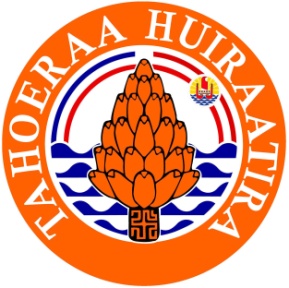 TAHOERAA HUIRAATIRA